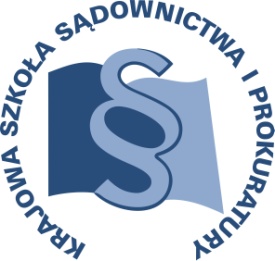 OSU-II.401.	230.6.2017		       Lublin, 10 stycznia 2018C15/F/18		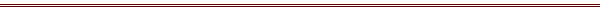 P R O G R A MSZKOLENIA DLA SĘDZIÓW I ASESORÓW SĄDOWYCH ORZEKAJĄCYCH 
W WYDZIAŁACH CYWILNYCH, A TAKŻE PROKURATORÓW I ASESORÓW PROKURATURY ZAJMUJĄCYCH SIĘ SPRAWAMI Z ZAKRESU PRAWA CYWILNEGOz obszaru apelacji łódzkiejTEMAT SZKOLENIA:„Ustawa o kształtowaniu ustroju rolnego”DATA I MIEJSCE:23 kwietnia 2018 r.	         Sąd Okręgowy w Łodzipl. Dąbrowskiego 590-921 Łódźsala nr 365ORGANIZATOR:Krajowa Szkoła Sądownictwa i ProkuraturyOśrodek Szkolenia Ustawicznego i Współpracy Międzynarodowejul. Krakowskie Przedmieście 62, 20 - 076 Lublintel. 81 440 87 10OSOBY ODPOWIEDZIALNE ZE STRONY ORGANIZATORA:merytorycznie:					organizacyjnie:sędzia Paweł Zdanikowski			główny specjalista dr Monika Sędłaktel. 81 440 87 27 				tel. 81 440 87 22e-mail: p.zdanikowski@kssip.gov.pl		e-mail: m.sedlak@kssip.gov.plWYKŁADOWCA:Tomasz Czech		doktor nauk prawnych, absolwent Wydziału Prawa i Administracji Uniwersytetu Warszawskiego oraz Szkoły Głównej Handlowej, radca prawny 
z wieloletnim doświadczeniem zawodowym, wykładowca na licznych szkoleniach dla sędziów i radców prawnych, redaktor naczelny "Monitora Prawa Bankowego", laureat nagrody "Złote Skrzydła" w 2010 r. przyznanej przez "Dziennik Gazetę Prawną" za monografię pt. "Konsorcjum kredytowe", autor cenionych komentarzy m.in. do ustawy o księgach wieczystych 
i hipotece, ustawy o odwróconym kredycie hipotecznym, ustawy deweloperskiej oraz ustawy o kredycie konsumenckim, a także licznych publikacji z dziedziny prawa bankowego i cywilnego.Zajęcia prowadzone będą w formie seminarium.PROGRAM SZCZEGÓŁOWYPoniedziałek 		23 kwietnia 2018 r.09.00 – 11.15	Zakres podmiotowy i przedmiotowy ustawy 
o kształtowaniu ustroju rolnego.	Prowadzenie – Tomasz Czech 11.15 – 11.30	przerwa 11.30 – 13.45	Ograniczenia i wyłączenia możliwości nabywania nieruchomości rolnych.	Prowadzenie – Tomasz Czech  13.45 – 14.00    	przerwa 
14.00 – 15.30	Skutki naruszenia zasad nabywania nieruchomości rolnych.	Obowiązki sądów w związku z wydaniem orzeczeń dotyczących nabycia nieruchomości rolnych. 	Prowadzenie – Tomasz Czech Program szkolenia dostępny jest na Platformie Szkoleniowej KSSiP pod adresem:http://szkolenia.kssip.gov.pl/login/ oraz na stronie internetowej KSSiP pod adresem: www.kssip.gov.plZaświadczenie potwierdzające udział w szkoleniu generowane jest za pośrednictwem Platformy Szkoleniowej KSSiP. Warunkiem uzyskania zaświadczenia jest obecność na szkoleniu oraz uzupełnienie znajdującej się na Platformie Szkoleniowej anonimowej ankiety ewaluacyjnej (znajdującej się pod programem szkolenia) dostępnej w okresie 30 dni po zakończeniu szkolenia.Po uzupełnieniu ankiety zaświadczenie można pobrać i wydrukować z zakładki 
„moje zaświadczenia”.